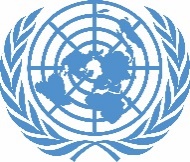 UN PacificTerms of ReferenceUN Pacific Strategy Outcome Group Outcome Group 2:  Gender EqualityBackgroundThe United Nations Pacific Strategy (UNPS) 2018-2022 is a strategic framework that outlines the collective response of the UN system to the development priorities in 14 Pacific Island Countries and Territories (PICTs). The UNPS is a multi-country, outcome level, strategic framework that presents a coordinated approach in support of advancing a localized response to the global 2030 Agenda for Sustainable Development.The UNPS identifies six priority outcome areas, namely Climate Change, Disaster Resilience, and Environmental Protection (outcome 1); Gender Equality (Outcome 2); Sustainable and Inclusive Economic Empowerment (Outcome 3); Equitable Basic Services (Outcome 4); Governance and Community Engagement (Outcome 5); and Human Rights (Outcome 6) as well as one Theme Group on Youth. The UN initiatives to advance on each of these outcomes are monitored and guided by Outcome groups, which in turn report to the UNPS Coordination Group. Objective of the Outcome group 2: Gender EqualityOutcome Group 2: Gender Equality is responsible for the inter-agency coordination and technical support associated with implementation of the agreed UNPS Outcome in the areas of information sharing, knowledge management, UNPS Outcome monitoring and joint programming/joint initiative development. Tasks and responsibilities of the Outcome group 2: Gender EqualityThe UNPS Outcome Groups report to the UNPS Coordination Group. Outcome Group 2: Gender Equality shall:undertakes the Outcome Group annual work planning following a standard template; updates joint programming registers and the Common Budgetary Framework (CBF) to identify opportunities for joint approaches;annually reviews the progress against the established targets (UNPS Results Framework) and thus contributes to annual monitoring and reporting;shares information and knowledge within the group, including substantive analysis of the outcome area;provides input as required with regards to SDGs-related work, monitoring and reporting to the UNPS Coordination Group in close collaboration with the DMEG;promotes strengthened inter-agency coordination;include conclusions from country level reviews including recommendations from the Convention on the Elimination of all Forms of Discrimination against Women (CEDAW) and relevant treaties into the reporting of the One UN Pacific Results Report;contributes to the development of UNCT Confidential Reports to CEDAW for Pacific Island Countries and Territories; advocates for and manages the rollout of the UNCT Performance Indicators for Gender Equality (Gender Scorecard);makes contributions to and provides the required information and documentation to initiatives such as the External Independent Evaluation and the UN Pacific Communication and Advocacy Strategy and its implementation;by invitation provides briefings to the UN Country Team and other inter-agency groups on specific issues;refers any challenges in achieving identified targets to the attention of the UNPS Coordination Group;responds to requests from the UNPS Coordination Group and takes appropriate actions;shares meeting minutes and other related information with the UNPS Coordination Group;conducts an annual assessment of its performance in relation to the annual work planning using a standardised template and reports to the UNPS Coordination group; andconsiders the priority cross-cutting issues of human rights and gender on an ongoing basis.Outcome group 2: Gender Equality Sub-groupsWhere necessary Outcome Group 2: Gender Equality may choose to appoint a sub-group from its members to provide a specific output relevant to the results under the UNPS outcome area.Chairmanship The Chair and the Co-Chair of Outcome Group 2: Gender Equality are elected by the members, endorsed by the UNCT and serve 12 months. The Chair and Co-Chair can be re-elected throughout the UNPS period. Agencies holding the Chair and Co-Chair roles must recognise the commitment to lead and provide sufficient staff capacity and time allocation in order to fulfil this responsibility.  Outcome Group leads, at Deputy or Senior Programme Officer level, are also members of the UNPS Coordination Group and, in some cases, the Data, Monitoring and Evaluation Group (DMEG).As Chair, UN Women provides secretarial support, with support from the UNRCO, in close collaboration and with support from the Chair, Co-Chair and members. MembershipThe membership of Outcome Group 2: Gender Equality is: UN Women, IOM, RCO, UNESCAP, UNFPA, UNDP Pacific Office, UNDP MCO Samoa, OHCHR, WHO, UNESCO, ILO, WFP, UNICEF, WMO and composed of UN staff designated by their respective heads of agency to be a member of the group. A member from DMEG is also part of Outcome Group 2 in order to strengthen the linkages between the two groups and support the group's tasks related to monitoring, evaluation and reporting. Non-members including other UN staff, Government counterparts, representatives from civil society organizations and international and bilateral organization may be invited to discuss specific issues relating to the thematic area and for overall monitoring purposes.Frequency of meetings	Outcome Group 2: Gender Equality shall convene at least three times a year. Additional meetings shall be organised when required to implement the work plan as well as fulfil the obligations of implementing and reporting on the UNPS 2018-2022 and meet any SDG-related requirements. The Outcome Group will announce meetings at least 6 weeks in advance and will proceed regardless of the number of members attending.  These terms of reference were updated 22 November, 2017 and endorsed in January 2018.UNCT-SWAP Gender Equality Scorecard Toolkit ResourceUNCT-SWAP Gender Equality Scorecard Toolkit ResourceUNCT-SWAP Gender Equality Scorecard Toolkit ResourceUNCT-SWAP Gender Equality Scorecard Toolkit ResourceWhat?Terms of Reference UN Pacific Strategy Outcome Group 2: Gender Equality (United Nations Pacific 2017).What?Terms of Reference UN Pacific Strategy Outcome Group 2: Gender Equality (United Nations Pacific 2017).Why?The TOR for the gender coordination mechanism for the UN Pacific (covering 14 countries and territories), provides a ‘hybrid’ gender coordination model that combines the responsibilities of a results group with a gender theme group.   The interagency group is responsible for system-wide coordination and technical support to deliver on the Cooperation Framework gender-targeted outcome as well as to strengthen systemwide coordination for GEWE including normative reporting and managing the rollout of the UNCT-SWAP Scorecard in line with requirements for UNCT-SWAP Performance Indicator 5.1 Gender Coordination.  See also in this Toolkit, the Annual Work Plan for the Pacific gender coordination mechanism, which tags activities to Performance Indicator requirements.  Why?The TOR for the gender coordination mechanism for the UN Pacific (covering 14 countries and territories), provides a ‘hybrid’ gender coordination model that combines the responsibilities of a results group with a gender theme group.   The interagency group is responsible for system-wide coordination and technical support to deliver on the Cooperation Framework gender-targeted outcome as well as to strengthen systemwide coordination for GEWE including normative reporting and managing the rollout of the UNCT-SWAP Scorecard in line with requirements for UNCT-SWAP Performance Indicator 5.1 Gender Coordination.  See also in this Toolkit, the Annual Work Plan for the Pacific gender coordination mechanism, which tags activities to Performance Indicator requirements.  Performance Indicator 5.1 Gender CoordinationPerformance Indicator 5.1 Gender CoordinationPerformance Indicator 5.1 Gender CoordinationPerformance Indicator 5.1 Gender CoordinationApproaches Minimum RequirementsMeets MinimumRequirementsMeets MinimumRequirementsExceeds Minimum RequirementsMeets two of the following:
a) A coordination mechanism for gender equality is chaired by a HOA.b) The group has a TOR and an approved annual work plan.c) Members include at least 50% senior staff (P4 and above; NOC and above).d) The group has made substantive input into the Cooperation Framework including the country analysis, strategic prioritization, results framework and M&E.Meets three of the following:
a) A coordination mechanism for gender equality is chaired by a HOA.b) The group has a TOR and an approved annual work plan.c) Members include at least 50% senior staff (P4 and above; NOC and above).d) The group has made substantive input into the Cooperation Framework including the country analysis, strategic prioritization, results framework and M&E.Meets three of the following:
a) A coordination mechanism for gender equality is chaired by a HOA.b) The group has a TOR and an approved annual work plan.c) Members include at least 50% senior staff (P4 and above; NOC and above).d) The group has made substantive input into the Cooperation Framework including the country analysis, strategic prioritization, results framework and M&E.Meets all four of the following:
a) A coordination mechanism for gender equality is chaired by a HOA.b) The group has a TOR and an approved annual work plan.c) Members include at least 50% senior staff (P4 and above; NOC and above).d) The group has made substantive input into the Cooperation Framework including the country analysis, strategic prioritization, results framework and M&E.